	№ 139(7110)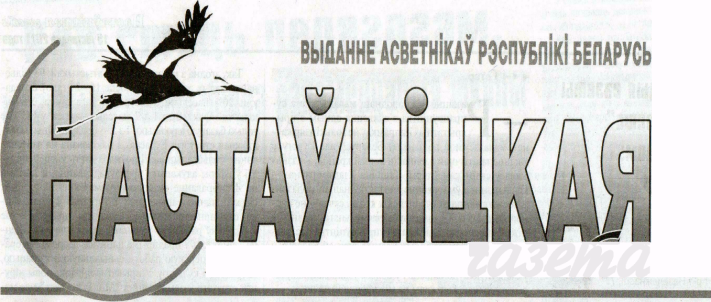                                                                               Аўторак, 15 лістапада 2011 г.                                                                                                     газетаПытанне сацыяльнай адаптацыі дзяцей-сірот, якія выхоўваюцца ў школах-інтэрнатах і дзіцячых дамах, не страчвае сваёй актуальнасці. I хоць усе формы работы з дзецьмі названай катэгорыі накіраваны на тое, каб хлопчыкі і дзяўчынкі, якім давялося пражыць пэўны адрэзак часу без цяпла самых блізкіх людзей, адчувалі сябе ўпэўнена, уваходзячы ў дарослае жыццё, дасягнуць жаданых вынікаў бывае складана. Гэта магчыма толькі ў тым выпадку, калі педагогі працуюць не апускаючы рук, усведамляючы важнасць сваёй справы і асабістую адказнасць за далейшы лёс сваіх выхаванцаў. Калі педагагічны калектыў школы-інтэрната ці дзіцячага дома складаецца з энтузіястаў, верагоднасць поспеху павялічваецца ў разы.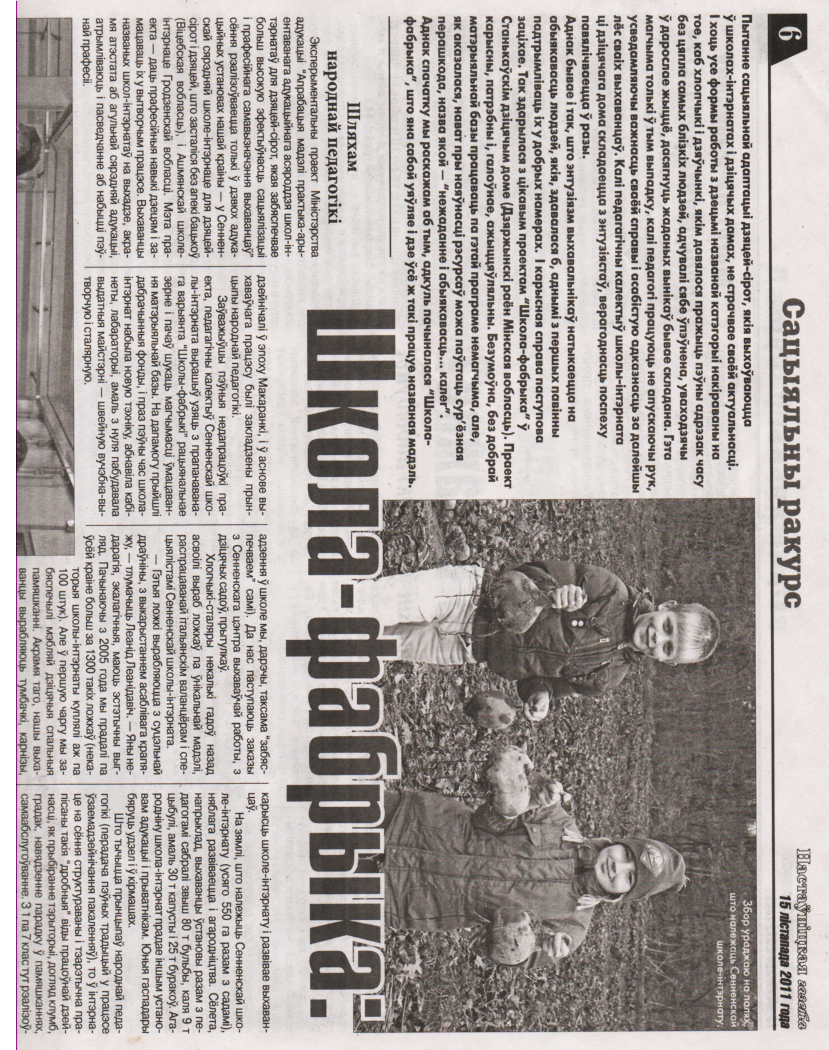 Аднак бывае і так, што энтузіязм выхавальнікаў натыкаецца на абыякавасць людзей, якія, здавалася б, аднымі з першых павінны падтрымліваць іх у добрых намерах. I карысная справа паступова заціхае. Так здарылася з цікавым праектам "Школа-фабрыка" ў Станькаўскім дзіцячым доме (Дзяржынскі раён Мінская вобласць). Праект карысны, патрэбны і, галоўнае, ажыццяўляльны. Безумоўна, без добрай матэрыяльнай базы працаваць па гэтай праграме немагчыма, але, як аказалася, нават пры наяўнасці рэсурсаў можа паўстаць сур'ёзная перашкода, назва якой — "нежаданне і абыякавасць... калег". Аднак спачатку мы раскажам аб тым, адкуль пачыналася "Школа-фабрыка", што яна сабой уяўляе і дзе ўсё ж такі працуе названая мадэль.Шляхам народнай педагогікіЭксперыментальны праект Міністэрства адукацыі "Апрабацыя мадэлі практыка-арыентаванага адукацыйнага асяроддзя школ-інтэрнатаў для дзяцей-сірот, якая забяспечвае больш высокую эфектыўнасць сацыялізацыі і прафесійнага самавызначэння выхаванцаў" сёння рэалізоўваецца толькі ў дзвюх адукацыйных установах нашай краіны — у Сенненскай сярэдняй школе-інтарнаце для дзяцей-сірот і дзяцей, што засталіся без апекі бацькоў (Віцебская вобласць), і Ашмянскай школе-інтэрнаце Гродзенскай вобласці. Мэта праекта — даць прафесійныя навыкі дзецям і замацаваць іх у вытворчым працэсе, Выхаванцы названых школ-інтэрнатаў на выхадзе, акрамя атэстата аб агульнай сярэдняй адукацыі, атрымліваюць і пасведчанне аб набыцці пэўнай прафесіі.Сенненскую школу-інтэрнат можна назваць піянерам у гэтай справе. Тры гады ўстанова была эксперыментальнай пляцоўкай Міністэрства адукацыі, а пасля прызнання вынікаў эксперымента паспяховымі перайшла ў інаватыку — сёння тут займаюцца ўкараненнем мадэлі практыка-арыентаванага адукацыйнага асяродцзя.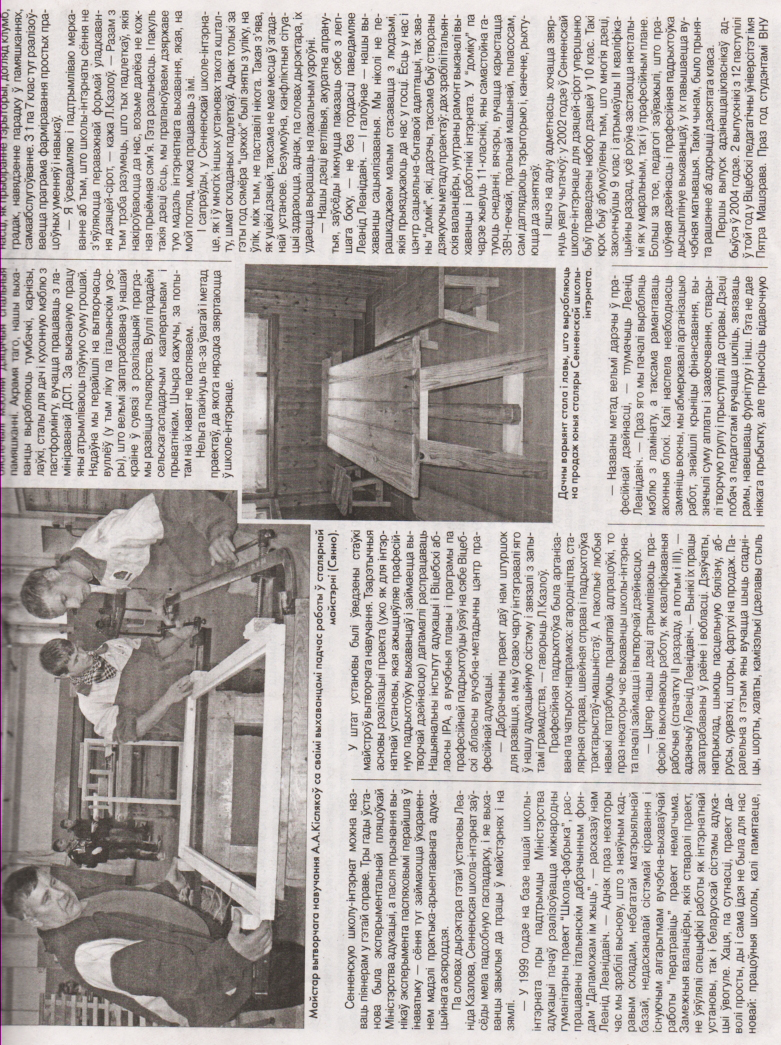 Па словах дырэктара гэтай установы Леаніда Казлова, Сенненская школа-інтэрнат заўсёды мела падсобную гаспадарку, і яе выхаванцы звыклыя да працы ў майстэрнях і на зямлі.— У 1999 годзе на базе нашай школы-інтэрната пры падтрымцы Міністэрства адукацыі пачаў рэалізоўвацца міжнародны гуманітарны праект "Школа-фабрыка", распрацаваны італьянскім дабрачынным фондам "Дапаможам ім жыць", — расказаў нам Леанід Леанідавіч. — Аднак праз некаторы час мы зрабілі выснову, што з наяўным кадравым складам, небагатай матэрыяльнай базай, недасканалай сістэмай кіравання і існуючым алгарытмам вучэбна-выхаваўчай работы "ператравіць" праект немагчыма. Замежныя валанцёры, якія стваралі праект, не ўяўлялі спецыфікі работы як інтэрнатнай установы, так і беларускай сістэмы адукацыі ўвогуле. Хаця, па сутнасці, праект даволі просты, ды і сама ідэя не была для нас новай: працоўныя школы, калі памятаеце, дзейнічалі ў эпоху Макаранкі, і ў аснове выхаваўчага працэсу былі закладзены прынцыпы народнай педагогікі.Заўважыўшы пэўныя недапрацоўкі праекта, педагагічны калектыў Сенненскай школы-інтэрната вырашыў узяць з прапанаванага варыянта "Школы-фабрыкі" рацыянальнае зерне і пачаў шукаць магчымасці ўмацавання матэрыяльнай базы. На дапамогу прыйшлі дабрачынныя фонды, і праз пэўны час школа-інтэрнат набыла новую тэхніку, абнавіла кабінеты, лабараторыі, амаль з нуля пабудавала выдатныя майстэрні — швейную вучэбна-вытворчую і сталярную.У штат установы былі ўведзены стаўкі майстроў вытворчага навучання. Тэарэтычныя асновы рэалізацыі праекта (ужо як для інтэрнатнай установы, якая ажыццяўляе прафесійную падрыхтоўку выхаванцаў і займаецца вытворчай дзейнасцю) дапамаглі распрацаваць Нацыянальны інстытут адукацыі і Віцебскі абласны ІРА, а вучэбныя планы і праграмы па прафесійнай падрыхтоўцы ўзяў на сябе Віцебскі абласны вучэбна-метадычны цэнтр прафесійнай адукацыі.— Дабрачынны праект даў нам штуршок для развіцця, а мы ў сваю чаргу інтэгравалі яго ў нашу адукацыйную сістэму і звязалі з запытамі грамадства, — гаворыць Л. Казлоў.Прафесійная падрыхтоўка была арганізавана па чатырох напрамках: агародніцтва, сталярная справа, швейная справа і падрыхтоўка трактарыстаў-машыністаў. А паколькі любыя навыкі патрабуюць працяглай адпрацоўкі, то праз некаторы час выхаванцы школы-інтэрната пачалі займацца і вытворчай дзейнасцю.— Цяпер нашы дзеці атрымліваюць прафесію і выконваюць работу, як кваліфікаваныя рабочыя (спачатку II разраду, а потым і III), — адзначыў Леанід Леанідавіч. — Вынікі іх працы запатрабаваны ў раёне і вобласці. Дзяўчаты, напрыклад, шыюць пасцельную бялізну, абрусы, сурвэткі, шторы, фартухі на продаж. Паралельна з гэтым яны вучацца шыць спадніцы, шорты, халаты, камізэлькі (дзелавы стыль адзення ў школе мы, дарэчы, таксама "забяспечваем" самі). Да нас паступаюць заказы з Сенненскага цэнтра выхаваўчай работы, з дзіцячых садоў, прытулкаў.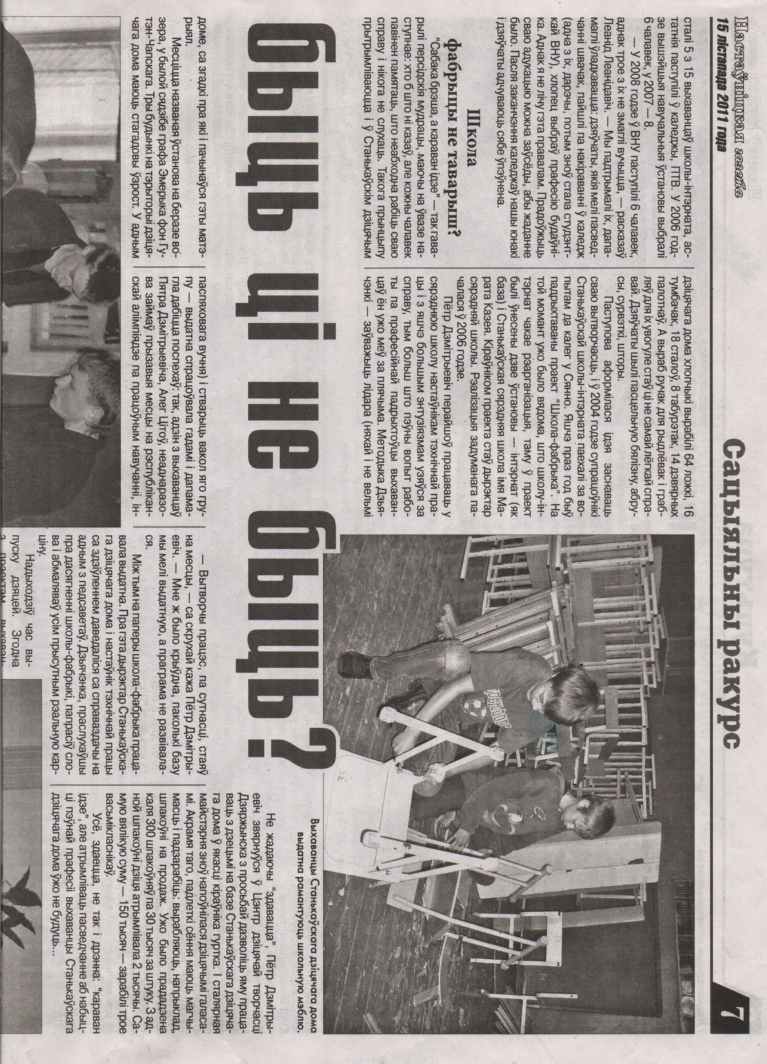 Хлопчыкі-сталяры некалькі гадоў назад асвоілі выраб ложкаў па ўнікальнай мадэлі, распрацаванай італьянскім валанцёрам і спецыялістамі Сенненскай школы-інтэрната.— Гэтыя ложкі вырабляюцца з суцэльнай драўніны, з выкарыстаннем асаблівага крапяжу, — тлумачыць Леанід Леанідавіч. — Яны недарагія, экалагічныя, маюць эстэтычны выгляд. Пачынаючы з 2005 года мы прадапі па ўсёй краіне больш за 1300 такіх ложкаў (некаторыя школы-інтэрнаты куплялі аж па 100 штук). Але ў першую чаргу мы забяспечылі мэбляй дзіцячыя спальныя памяшканні. Акрамя таго, нашы выхаванцы вырабляюць тумбачкі, карнізы, лаўкі, сталы для дач і кухонную мэблю з пастформінгу, вучацца працаваць з ламініраванай ДСП. За выкананую працу яны атрымліваюць пэўную суму грошай. Нядаўна мы перайшлі на вытворчасць вуллёў (у тым ліку па італьянскім узоры), што вельмі запатрабавана ў нашай краіне ў сувязі з рэалізацыяй праграмы развіцця пчалярства. Вуллі прадаём сельскагаспадарчым кааператывам і прыватнікам. Шчыра кажучы, за попытам на іх нават не паспяваем.Нельга пакінуць па-за ўвагай і метад праектаў, да якога нярэдка звяртаюцца ў школе-інтэрнаце.— Названы метад вельмі дарэчы ў прафесійнай дзейнасці, — тлумачыць Леанід Леанідавіч. — Праз яго мы пачалі вырабляць мэблю з ламінату, а таксама рамантаваць аконныя блокі. Калі наспела неабходнасць замяніць вокны, мы абмеркавалі арганізацыю работ, знайшлі крыніцы фінансавання, вызначылі суму аплаты і заахвочвання, стварылі творчую групу і прыступілі да справы. Дзеці побач з педагогамі вучацца шкліць, звязваць рамы, навешваць фурнітуру і інш. Гэта не дае ніякага прыбытку, але прыносіць відавочную карысць школе-інтэрнату і развівае выхаванцаў.На зямлі, што належыць Сенненскай школе-інтэрнату (усяго 550 га разам з садамі), няблага развіваецца і агародніцтва. Сёлета, напрыклад, выхаванцы ўстановы разам з педагогамі сабралі звыш 80 т бульбы, каля 9 т цыбулі, амаль 30 т капусты і 25 т буракоў. Агародніну школа-інтэрнат прадае іншым установам адукацыі і прыватнікам. Юныя гаспадары бяруць удзел і ў кірмашах. Што тычыцца прынцыпаў народнай педагогікі (перадача пэўных традыцый у працэсе ўзаемадзейнічання пакаленняў), то ў інтэрнаце на сёння структураваны і тэарэтычна прапісаны такія "дробныя" віды працоўнай дзейнасці, як прыбіранне тэрыторыі. догляд клумб, градак, навядзенне парадку ў памяшканнях, самаабслугоўванне. 3 1 па 7 клас тут рэалізоўваецца праграма фарміравання простых працоўных уменняў і навыкаў.— Я ўсведамляю і падтрымліваю меркаванне аб тым, што школы-інтэрнаты сёння не з'яўляюцца пераважнай формай ўладкавання дзяцей-сірот, — кажа Л. Казлоў. — Разам з тым трэба разумець, што тых падлеткаў, якія накіроўваюцца да нас, возьме далёка не кожная прыёмная сям'я. Гэта рэальнасць. I пакуль такія дзеці ёсць, мы прапаноўваем дзяржаве тую мадэль інтэрнатнага выхавання, якая, на мой погляд, можа працаваць з імі.I сапраўды, у Сенненскай школе-інтэрнаце, як і ў многіх іншых установах такога кшталту, шмат складаных падлеткаў. Аднак толькі за гэты год сямёра "цяжкіх" былі зняты з уліку, на ўлік, між тым, не паставілі нікога. Такая з'ява, як уцёкі дзяцей, таксама не мае месца ў згаданай установе. Безумоўна, канфліктныя сітуацыі здараюцца, аднак, па словах дырэктара, іх удаецца вырашаць на лакальным узроўні.— Нашы дзеці ветлівыя, акуратна апранутыя, заўсёды імкнуцца паказаць сябе з лепшага боку, — не без гордасці паведамляе Леанід Леанідавіч. — I галоўнае — нашы выхаванцы сацыялізаваныя. Мы ніколі не перашкаджаем малым стасавацца з людзьмі, якія прыязджаюць да нас у госці. Ёсць у нас і цэнтр сацыяльна-бытавой адаптацыі, так званы "домік", які, дарэчы, таксама быў створаны дзякуючы метаду праектаў: дах зрабілі італьянскія валанцёры, унутраны рамонт выканалі выхаванцы і работнікі інтэрната. У "доміку" па чарзе жывуць 11-класнікі, яны самастойна гатуюць снеданні, вячэры, вучацца карыстацца ЗВЧ-печкай, пральнай машынай, пыласосам, самі даглядаюць тэрыторыю і, канечне, рыхтуюцца да заняткаў.I яшчэ на адну адметнасць хочацца звярнуць увагу чытачоў: у 2002 годзе ў Сенненскай школе-інтэрнаце для дзяцей-сірот упершыню быў праведзены набор дзяцей у 10 клас. Такі крок быў абумоўлены тым, што многія дзеці, закончыўшы 9 клас і атрымаўшы II кваліфікацыйны разрад, усё роўна застаюцца нясталымі як у маральным, так і ў прафесійным плане. Больш за тое, педагогі заўважылі, што працоўная дзейнасць і прафесійная падрыхтоўка дысцыплінуе выхаванцаў, у іх павышаецца вучэбная матывацыя. Такім чынам, было прынята рашэнне аб адкрыцці дзясятага класа.Першы выпуск адзінаццацікласнікаў адбыўся ў 2004 годзе. 2 выпускнікі з 12 паступілі ў той год у Віцебскі педагагічны ўніверсітэт імя Пятра Машэрава. Праз год студэнтамі ВНУ сталі 5 з 15 выхаванцаў школы-інтэрната, астатнія паступілі ў каледжы, ПТВ. У 2006 годзе вышэйшыя навучальныя ўстановы выбралі 6 чалавек, у 2007 — 8.— У 2008 годзе ў ВНУ паступілі 6 чалавек, аднак трое з іх не змаглі вучыцца, — расказаў Леанід Леанідавіч.      — Мы падтрымалі іх, дапамаглі ўладкавацца: дзяўчаты, якія мелі пасведчанні швачак, пайшлі па накіраванні ў каледж (адна з іх, дарэчы, потым зноў стала студэнткай ВНУ), хлопец выбраў прафесію будаўніка. Аднак я не лічу гэта правалам. Прадоўжыць сваю адукацыю можна заўсёды, абы жаданне было. Пасля заканчэння каледжаў нашы юнакі і дзяўчаты адчуваюць сябе ўпэўнена.Школа фабрыцы не таварыш?"Сабака брэша, а караван ідзе" — так гаварылі персідскія мудрацы, маючы на ўвазе наступнае: хто б што ні казаў, але кожны чалавек павінен памятаць, што неабходна рабіць сваю справу і нікога не слухаць. Такога прынцыпу прытрымліваюцца і ў Станькаўскім дзіцячым доме, са згадкі пра які і пачынаўся гэты матэрыял.Месціцца названая ўстанова на беразе возера, у былой сядзібе графа Эмерыка фон Гутэн-Чапскага. Тры будынкі на тэрыторыі дзіцячага дома маюць стагадовы ўзрост. У адным з іх — каменным свіране, таўшчыня сцен якога дасягае 90 см, — некалькі гадоў назад быў створаны сталярны цэх з выдатным абсталяваннем.— У пачатку 2000-х гадоў мы сур'ёзна заняліся рамонтам нашых памяшканняў, — расказвае дырэктар Станькаўскага дзіцячага дома Уладзімір Чабоцька. — Прыйшлося прыкласці нямала намаганняў для таго, каб знайсці спонсараў і ажыццявіць задуманае. 3 дапамогай італьянцаў мы рэканструявалі харчаблок, сталовую. Паступова ператварылі дзіцячыя спальні ў так званыя адсекі (цяпер памяшканні, у якіх жывуць дзеці, больш на-гадваюць трохпакаёвыя кватэры — тры пакоі, санвузел і кухня-сталовая), выканалі капітальны рамонт ізалятара. Пры дапамозе нямецкіх фундатараў мы адрамантавалі пральню і набылі сталярныя станкі, якія ўсталявалі ў старым свіране. Была створана сталярная майстэрня і на першым паверсе школы-інтэрната (менавіта ў такім статусе дзіцячы дом існаваў да 2009 года. — Заўв. аўт.). Канадскія спонсары дапамаглі нам абсталяваць швейную майстэрню: сёння ў распараджэнні нашых дзяцей бытавыя, прамысловыя швейныя машыны, авярлок.— Дзеці літаральна жылі ў майстэрнях, — працягвае аповед кіраўніка дзіцячага дома настаўнік тэхнічнай працы Пётр Дзьячэнка. — Стваралі розныя вырабы, займаліся выпальваннем па дрэве, рамантавалі мэблю. Аднойчы паспрабавалі зрабіць ложак: сумесна распрацавалі праекг, я стругаў на станку, дзеці склейвалі дошкі, выконвалі такарныя і зборачныя работы. I ведаеце, у іх атрымалася! Для дзіцячага дома хлопчыкі вырабілі 64 ложкі, 16 тумбачак, 18 сталоў, 8 табурэтак, 14 дзвярных палотнаў. А выраб ручак для рыдлёвак і грабляў для іх увогуле стаў ці не самай лёгкай справай. Дзяўчаты шылі пасцельную бялізну, абрусы, сурвэткі, шторы.Паступова аформілася ідэя заснаваць сваю вытворчасць, і ў 2004 годзе супрацоўнікі Станькаўскай школы-інтэрната паехапі за вопытам да калег у Сянно. Яшчэ праз год быў падрыхтаваны праект "Школа-фабрыка". На той момант ужо было вядома, што школу-інтэрнат чакае рэарганізацыя, таму ў праект былі ўнесены дзве ўстановы — інтэрнат (як база) і Станькаўская сярэдняя школа імя Марата Казея. Кіраўніком праекта стаў дырэктар сярэдняй школы. Рэалізацыя задуманага пачалася ў 2006 годзе.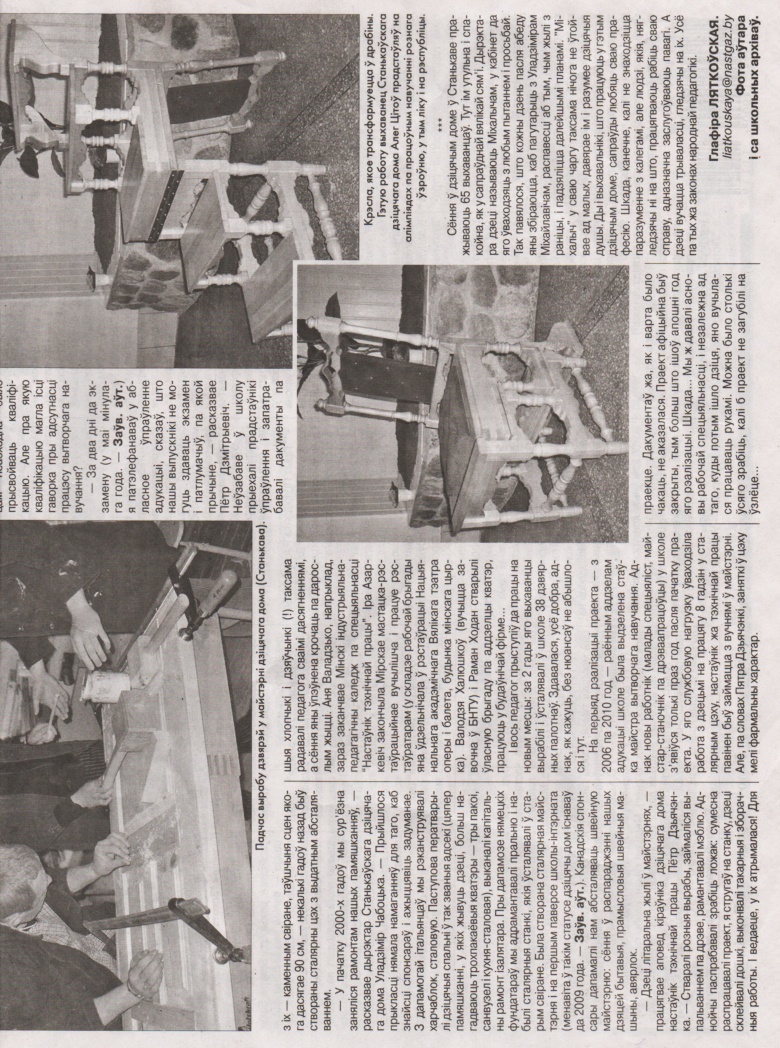 Пётр Дзмітрыевіч перайшоў працаваць у сярэднюю школу настаўнікам тэхнічнай працы і з яшчэ большым энтузіязмам узяўся за справу, тым больш што пэўны вопыт работы па прафесійнай падрыхтоўцы выхаванцаў ён ужо меў за плячыма. Методыка Дзьячэнкі — заўважыць лідара (няхай і не вельмі паспяховага вучня) і стварыць вакол яго групу — выдатна спрацоўвала гадамі і дапамагла дабіцца поспехаў: так, адзін з выхаванцаў Пятра Дзмітрыевіча, Алег Цітоў, неаднаразова займаў прызавыя месцы на рэспубліканскай алімпіядзе па працоўным навучанні, іншыя хлопчыкі і дзяўчынкі (!) таксама радавалі педагога сваімі дасягненнямі, а сёння яны ўпэўнена крочаць па дарослым жыцці. Аня Валадзько, напрыклад, зараз заканчвае Мінскі індустрыяльна-педагагічны каледж па спецыяльнасці "Настаўнік тэхнічнай працы". Іра Азаркевіч закончыла Мірскае мастацка-рэстаўрацыйнае вучылішча і працуе рэстаўратарам (у складзе рабочай брыгады яна ўдзельнічала ў рэстаўрацыі Нацыянальнага акадэмічнага Вялікага тэатра оперы і балета, будынка мінскага цырка). Валодзя Халюшкоў (вучыцца завочна ў БНТУ) і Раман Ходан стварылі ўласную брыгаду па аддзелцы кватэр, працуюць у будаўнічай фірме...I вось педагог прыступіў да працы на новым месцы: за 2 гады яго выхаванцы вырабілі і ўсталявалі ў школе 38 дзвярных палотнаў. Здавалася, усё добра, аднак, як кажуць, без нюансаў не абышлося і тут.На перыяд рэалізацыі праекта — з 2006 па 2010 год — раённым аддзелам адукацыі школе была выдзелена стаўка майстра вытворчага навучання. Аднак новы работнік (малады спецыяліст, майстар-станочнік па дрэваапрацоўцы) у школе з'явіўся толькі праз год пасля пачатку праекта. У яго службовую нагрузку ўваходзіла работа з дзецьмі на працягу 8 гадзін у сталярным цэху, настаўнік жа тэхнічнай працы павінен быў займацца з вучнямі ў майстэрні. Але, па словах Пятра Дзьячэнкі, заняткі ў цэху мелі фармальны характар.— Вытворчы працэс, па сутнасці, стаяў на месцы, — са скрухай кажа Пётр Дзмітрыевіч. — Мне ж было крыўдна, паколькі базу мы мелі выдатную, а праграма не развівалася. Міжтым на паперы школа-фабрыка працавала выдатна. Пра гэта дырэктар Станькаўскага дзіцячага дома і настаўнік тэхнічнай працы са здзіўленнем даведаліся са справаздачы на адным з педсаветаў. Дзьячэнка, праслухаўшы пра дасягненні школы-фабрыкі, папрасіў слова і абмаляваў усім прысутным рэальную карціну.Надыходзіў час выпускаць дзяцей. Згодна з праектам, выхаванцам неабходна было прысвойваць кваліфікацыю. Але пра якую кваліфікацыю магла ісці гаворка пры адсутнасці працэсу вытворчага навучання?— За два дні да экзамену (у маі мінулага года. — Заўв. аўт.) я патэлефанаваў у абласное ўпраўленне адукацыі, сказаў, што нашы выпускнікі не могуць здаваць экзамен і патлумачыў, па якой прычыне, — расказвае Пётр Дзмітрыевіч. — Неўзабаве ў школу прыехалі прадстаўнікі ўпраўлення і запатрабавалі дакументы па праекце. Дакументаў жа, як і варта было чакаць, не аказалася. Праект афіцыйна быў закрыты, тым больш што ішоў апошні год яго рэалізацыі. Шкада... Мы ж давалі асновы рабочай спецыяльнасці, і незалежна ад таго, куды потым ішло дзіця, яно вучылася працаваць рукамі. Можна было столькі ўсяго зрабіць, калі б праект не загубілі на ўзлёце...Не жадаючы "здавацца", Пётр Дзмітрыевіч звярнуўся ў Цэнтр дзіцячай творчасці Дзяржынска з просьбай дазволіць яму працаваць з дзецьмі на базе Станькаўскага дзіцячага дома ў якасці кіраўніка гуртка. I сталярная майстэрня зноў напоўнілася дзіцячымі галасамі. Акрамя таго, падлеткі сёння маюць магчымасць і падзарабіць: вырабляюць, напрыклад, шпакоўні на продаж. Ужо было прададзена каля 300 шпакоўняў па 30 тысяч за штуку.  3 адной шпакоўні дзіця атрымлівала 2 тысячы. Самую вялікую суму — 150 тысяч — зарабілі трое васьмікласнікаў.Усё, здаецца, не так і дрэнна: "караван ідзе", але атрымліваць пасведчанне аб набыцці пэўнай прафесіі выхаванцы Станькаўскага дзіцячага дома ўжо не будуць...Крэсла, якое трансфармуецца ў драбіны. Гэтую работу выхаванец Станькаўскага дзіцячага дома Алег Цітоў прадстаўляў на алімпіядах па працоўным навучанні рознага ўзроўню, у тым ліку і на рэспубліцы.***Сёння ў дзіцячым доме ў Станькаве пражываюць 65 выхаванцаў. Тут ім утульна і спакойна, як у сапраўднай вялікай сям'і. Дырэктара дзеці называюць Міхалычам, у кабінет да яго ўваходзяць з любым пытаннем і просьбай. Так павялося, што кожны дзень пасля абеду яны збіраюцца, каб пагутарыць з Уладзімірам Міхайлавічам, распавесці аб тым, чым жылі з раніцы, і падзяліцца далейшымі планамі. "Міхалыч" у сваю чаргу таксама нічога не ўтойвае ад малых, давярае ім і разумее дзіцячыя душы. Ды і выхавальнікі, што працуюць у гэтым дзіцячым доме, сапраўды любяць сваю прафесію. Шкада, канечне, калі не знаходзіцца паразуменне з калегамі, але людзі, якія, нягледзячы ні на што, працягваюць рабіць сваю справу, адназначна заслугоўваюць павагі. А дзеці вучацца трываласці, гледзячы на іх. Усё па тых жа законах народнай педагогікі.Глафіра ЛЯТКОЎСКАЯ.liatkouskaya@nastgaz.bу                                                                                                 Фота аўтара і са школьных архіваў.